Об утверждении плана мероприятий по выявлению и изъятию неиспользуемых объектов недвижимого имущества на территории муниципального образования город КанскВо исполнение пункта 4.8. протокола от 17.12.2020 № 258 поручений Губернатора Красноярского края, в целях упорядочения процедуры выявления и изъятия неиспользуемых объектов недвижимого имущества на территории муниципального образования город Канск, в соответствии с Гражданским кодексом Российской Федерации, Федеральным законом от 06.10.2003№ 131-ФЗ «Об общих принципах организации местного самоуправления в Российской Федерации», руководствуясь статьей 30, 35 Устава города Канска.1. Утвердить план мероприятий по выявлению и изъятию выявления и изъятия неиспользуемых объектов недвижимого имущества на территории муниципального образования город Канск согласно приложению к настоящему распоряжению.2. Ведущему специалисту отдела культуры администрации г. Канска (Нестерова Н.А.) опубликовать настоящее распоряжение в периодическом печатном издании «Канский вестник» и разместить на официальном сайте муниципального образования город Канск в сети Интернет.3.Контроль за выполнением настоящего распоряжения возложить на заместителя главы города Канска по общим вопросам.4. Распоряжение вступает в силу со дня официального опубликования. Глава города Канска	                                                                           А.М. БересневПриложение к Распоряжению администрации города Канскаот 06.10.2021 № 611План мероприятий по выявлению и изъятию выявления и изъятия неиспользуемых объектов недвижимого имущества на территории муниципального образования город Канск1. Создание межведомственной группы из числа муниципальных служащих управления градостроительства администрации города Канска и комитета по управлению муниципальным имуществом города Канска в целях выявления неиспользуемых (заброшенных, бесхозяйно содержащихся) объектов недвижимого имущества (далее – неиспользуемые объекты) и отнесения их к бесхозяйному, выморочному имуществу, а также привлечения виновных лиц к административной ответственности. 2. Порядок работы межведомственной группы:2.1. осуществляет регулярную (еженедельно) инвентаризацию расположенных на территории города Канска объектов недвижимости, земельных участков.2.2. осуществляет ведение Реестра неиспользуемых объектов.Реестр содержит сведения об адресе (адресном ориентире) неиспользуемого, объекта, его площади, данные о собственнике, а а так же дате выявления неиспользуемого объекта.2.3. направляет данные о выявленном неиспользуемом объекте в МКУ ГО и ЧС администрации г. Канска для организации работы по пожарной безопасности.2.4. в целях выявления собственника неиспользуемого объекта межведомственная группа размещает информацию, о выявлении неиспользуемых объектов на официальном сайте администрации города Канска в сети Интернет, в периодическом печатном издании «Канский вестник», непосредственно на неиспользуемом объекте, а так же направляет запросы:- в Управление Росреестра по Красноярскому краю для получения выписки из Единого государственного реестра недвижимости (ЕГРН) о зарегистрированных правах на неиспользуемый объект;- в МО МВД России «Канский»;- в органы записи актов гражданского состояния о наличии актовой записи о смерти последнего собственника неиспользуемого имущества, в иные учреждения, организации, предприятия;- нотариусу по месту нахождения неиспользуемого объекта.2.5. В случае получения достоверной информации о наличии собственника объекта недвижимого имущества Межведомственная комиссия прекращает работу по сбору документов, направляет собственнику недвижимого имущества требование о принятии мер к надлежащему содержанию неиспользуемого объекта и благоустройству прилегающей территории в соответствии с требованиями Правил благоустройства города Канска, а также разъясняет собственнику о его праве отказаться от права собственности на имущество в пользу муниципального образования.В случае невыполнения требования о принятии мер к надлежащему содержанию, межведомственная комиссия направляет такую информацию в административную комиссию с целью привлечения собственника к административной ответственности.2.6. Если в результате проверки собственник неиспользуемого объекта не будет установлен, то Межведомственная комиссия:- Размещает на официальном сайте администрации города Канска в сети Интернет и в периодическом печатном издании «Канский вестник» объявление о необходимости явки лица, считающего себя ее собственником или имеющего на нее права, с предупреждением о том, что в случае неявки вызываемого лица указанное недвижимое имущество будет по заявлению межведомственной комиссии поставлено на учет в Управлении Росреестра по Красноярскому краю, в качестве бесхозяйного недвижимого имущества и занесено в реестр/перечень бесхозяйного недвижимого имущества муниципального образования.- По истечении 30 дней со дня публикации объявления, указанного в абзаце 2 пункта 2.6 настоящего Плана мероприятий, в случае неявки лица, считающего себя собственником объекта недвижимого имущества, межведомственная комиссия составляет акт о невозможности установления собственника неиспользуемого объекта.- При наличии у выявленного неиспользуемого объекта признаков бесхозяйного имущества принимает решение о включении его в реестр/перечень бесхозяйного недвижимого имущества муниципального образования, при наличии у выявленного неиспользуемого объекта признаков выморочного имущества принимает меры для принятия наследства.2.7. По истечении года со дня постановки бесхозяйной недвижимой вещи на учет межведомственная комиссия может обратиться в суд с требованием о признании права муниципальной собственности на эту вещь.На основании решения суда о признании права собственности муниципального образования на бесхозяйное имущество межведомственная комиссия:- обеспечивает регистрацию права собственности муниципального образования;- исключает данный объект из реестра/перечня бесхозяйного недвижимого имущества муниципального образования;- включает объект недвижимости в реестр муниципального имущества.Руководитель УГ администрации г. Канска                                                                              Р.Н. Лучко    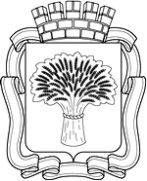 Российская ФедерацияАдминистрация города Канска
Красноярского краяРАСПОРЯЖЕНИЕРоссийская ФедерацияАдминистрация города Канска
Красноярского краяРАСПОРЯЖЕНИЕРоссийская ФедерацияАдминистрация города Канска
Красноярского краяРАСПОРЯЖЕНИЕРоссийская ФедерацияАдминистрация города Канска
Красноярского краяРАСПОРЯЖЕНИЕ06.10.2021 г.          №611 